
BHARAT SANCHAR NIGAM LIMITED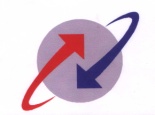 (A Govt. of India Enterprise)O/o the CGM BSNL TN Circle,Chennai 600 002.            ToHeads of all SSAs / Units.Principal Chief Engineer, Civil / Electrical, Chief Architect, Chennai.No: HRD/ 148-47/ 2011     dt   at   Chennai   the       17-11-2011.Sub: Mandatory Training – Clarification - reg.Ref: This office No:HRD/148-51/2009-10 dt 03-08-2010, 18-10-2011 & 15-09-2011.-o-        	Kindly refer to the above cited letters. Even though clarification regarding completion of Mandatory training within two years of time  for  the Time Bound / Post based promoted officers has been clearly given, so many queries are being received by this office regarding exemption from the training.  	As per clarification received under BSNL HQrs.No: 400-175/2007-Pers.1/ dated 13-04-2010, Mandatory Training under promotion policy is Mandatory on one occasion i.e. either on post based promotion or on financial up gradation (Time Bound Promotion) in a particular grade, whichever happens to occur earlier. 	Also for Post based promotion, as per BSNL HQrs letter No:400-61/2004-Pers 1 dated 18-01-2007,  with every promotion resulting in change in substantive status, the concerned executive shall have to compulsorily undergo mandatory training and successfully complete the training within two years from the date of promotion  i.e. from the date of issuance of promotion order.	Further it has been clearly indicated in the clarification received from BSNL HQrs No: 400-29/2007-Pers-1 dated 30-05-2007 that“ the retiring officers within a period of two years from the date of issuance of promotion order shall be exempted from such training.” 	As such, Heads of SSAs are requested to scrutinize the cases based on the orders referred above and exemption may be given by the Heads of SSAs / Units at their end itself with out referring to Circle Office. 	If any officer who is supposed to undergo mandatory training and do not undergo the training within two years of Time Bound promotion or Post Based promotion resulting in change of substantive status, then the officer will not get their annual increment drawn. Therefore the responsibility of opting for training and successful completion of online exam rests on the responsibility of the individual officer.	Therefore this instructions may be brought to the notice of all concerned officers please.                                                                                                                      Sd-(D.Thamizhmani),                                                                                                                                                Addl. General Manager (HR),                                                      O/o Chief General Manager, BSNL.,T.N.Circle, Chennai – 600 002.